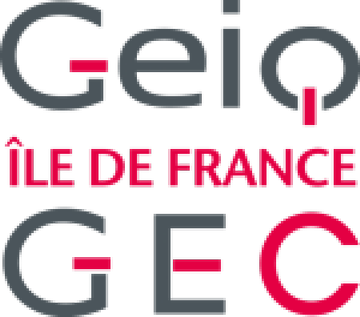 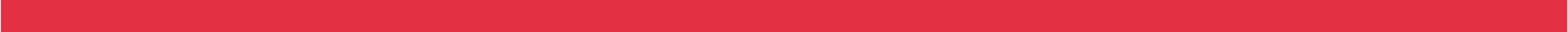 D	E	V	E	N	E	ZDEMOLISSEUR H/F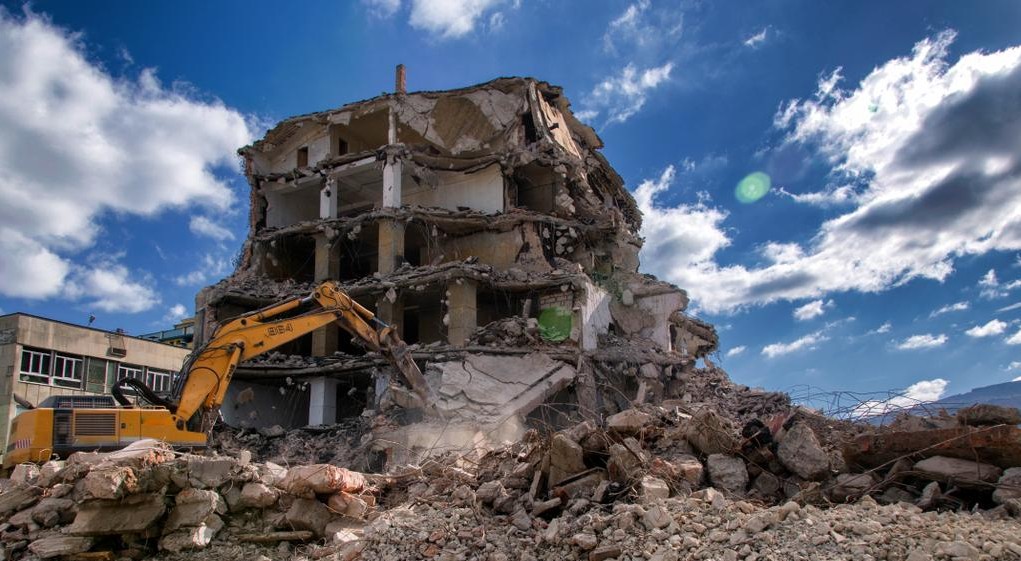 Sous la responsabilité du chef de chantier, le démolisseur commence par repérer, séparer et enlever les différents matériaux : bois, métaux, bardages, déchets inertes (plastique, revêtement). Il abat ensuite les toitures et les structures.MISSIONS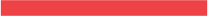 Démontage et déconstruction d'immeubles Récupération des matériauxEvacuation et stockage des gravatsPREREQUISPas de contre indication médicale à la poussièrePas de contre indication médicale au port de charges Sens du travail d'équipeCapacité à s'adapter à divers environnement de travailREMUNERATIONSMIC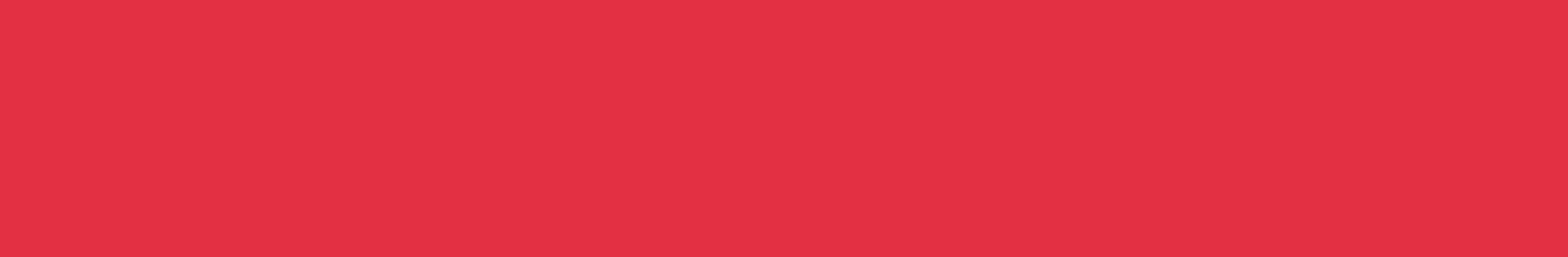 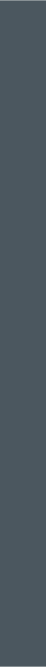 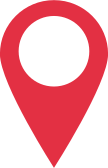 CONTRATContrat de professionnalisation - 1 ans  alternance